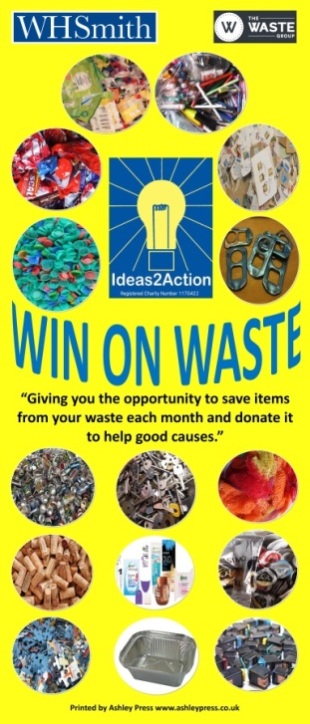 June 2019 Win on Waste® dates:1	Broadstone (Broadstone Library 10-11am)1	Christchurch (Christchurch Library 10-12)1	Hamworthy (Hamworthy Library 11-12) 1	Wimborne (Wimborne Library 10.30am-12noon) 5	Barnabas Win on Waste, Church of the Good Shepherd, Herbert Avenue 	11.30-2)8	Ashley Road, Parkstone (Co-op supermarket 10.30am—12noon)8	Creekmoor (Creekmoor Library 11.30am-12.30pm)8	Corfe Mullen 10.30-12 (Corfe Mullen Library) 8	Canford Heath (Coffee House Cafe 10-11am) 15	Oakdale (Oakdale Library 10.30am-12noon)15	Merley (The Lantern Church 10.30-11.30am)15	Poole Town (The Spire, Poole High Street 10-12)15	Southbourne (Southbourne Library 10.30am to 12 noon)27	Turlin Moor (St Gabriel’s Church 9am-12noon)29	Ashley Cross (Parkstone Library 10.30-12) 29	Kinson (Kinson Library 10.30-11.30)29	Westbourne (Westbourne Library 10-11)· Livability Holton Lee  no longer run monthly Saturday sessions.  If you have anything to donate please drop off items during the week at the Coffee Shack, Holton Lee, Holton Heath. 